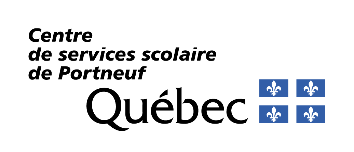 INSCRIPTION À L’ÉDUCATION PRÉSCOLAIRE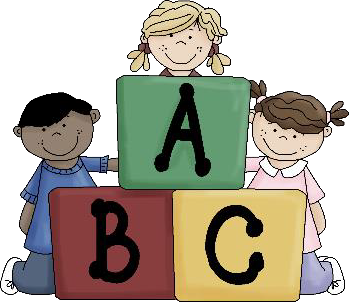 Ce questionnaire a pour but de nous aider à mieux connaitre votre enfant afin de bien l’accompagner dans son développement et son cheminement scolaire. Ces informations sont confidentielles et seront utilisées dans le but de favoriser une transition de qualité vers le préscolaire. Merci de votre confiance et temps que vous y consacrez.Précisez-le(s) nom(s) et type(s) de milieu(x) fréquenté(s).(subventionné = tarif de base de 8,70 $ par jour / non subventionné = tarif de base exemple 41,00 $ par jour ou plus avant impôt) :Décrivez en quelques mots comment s’y est-il adapté?Il est possible que votre milieu de garde ou scolaire vous ait remis ou vous remettre ultérieurement un portrait du développement de votre enfant. Acceptez-vous de le partager avec l’équipe-école (s’il y a lieu)?S’il y a lieu, décrivez en quelques mots comment il a vécu cette expérience?Cochez « oui » si votre enfant a besoin d’une supervision PLUS ÉTROITE ou d’une aide PLUS SOUTENUE de l’adulte que la supervision de groupe et l’aide occasionnelle attendue à cet âge. Dans un tel cas, merci de préciser son autonomie, le niveau d’aide que vous lui apportez et tout besoin matériel spécifique s’il y a lieu.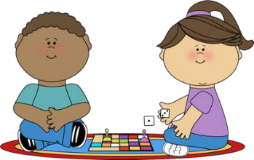 Cochez « non » si l’enfant présente le niveau d’autonomie attendu à cet âge.Merci d’indiquer si votre enfant a déjà reçu ou recevra sous peu un (des) service(s) d’un partenaire de la santé ou des services sociaux en lien avec une inquiétude particulière?Nul besoin d’indiquer ici le suivi de santé régulier et préventif.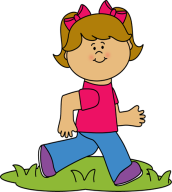 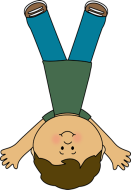 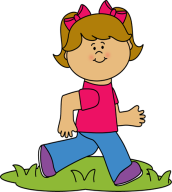 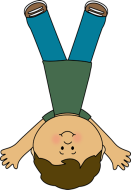 Acceptez-vous de partager avec l’équipe-école les conclusions / recommandations du (des) rapport(s) professionnel(s) concerné(s)?Lorsque vous parlez de l’école à la maison, votre enfant semble généralement…Merci de préciser le meilleur moyen et le meilleur moment pour vous joindre de jour :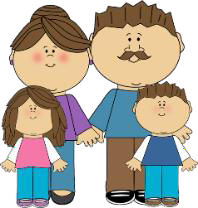 Merci de favoriser une transition harmonieuse vers l’école!ÉCOLE : Questionnaire destiné aux parents de maternelle 4 et 5 ansIDENTIFICATIONIDENTIFICATIONIDENTIFICATIONIDENTIFICATIONNom de l’enfant :Prénom :RENSEIGNEMENTS SUR LE MILIEU FAMILIALRENSEIGNEMENTS SUR LE MILIEU FAMILIALRENSEIGNEMENTS SUR LE MILIEU FAMILIALRENSEIGNEMENTS SUR LE MILIEU FAMILIALRENSEIGNEMENTS SUR LE MILIEU FAMILIALL’enfant vit avec :L’enfant vit avec :L’enfant vit avec :L’enfant vit avec :L’enfant vit avec :Ses deux parents	Un parent	précisez lequel :Garde partagée	Tuteur	Famille d’accueil	Famille d’accueil	Renseignements sur les frères et sœursRenseignements sur les frères et sœursRenseignements sur les frères et sœursPrénomÂgeNiveau scolaireRENSEIGNEMENT SUR L’EXPÉRIENCE DE LA VIE DE GROUPERENSEIGNEMENT SUR L’EXPÉRIENCE DE LA VIE DE GROUPERENSEIGNEMENT SUR L’EXPÉRIENCE DE LA VIE DE GROUPEVotre enfant fréquente-t-il un service de garde de façon régulière*?Oui   Non   Votre enfant fréquente-t-il une maternelle 4 ans?Oui   Non   Votre enfant a-t-il déjà fréquenté un service de garde de façon régulière au cours des deux dernières années?Oui   Non   * La garde est régulière si l'enfant est généralement gardé toutes les semaines. Elle peut être à temps plein ou à temps partiel, le jour, le soir, la nuit ou la fin de semaine. Elle exclut le gardiennage occasionnel, par exemple pour des sorties en soirée ou des loisirs.Prendre note que pour le programme maternelle 4 ans à temps plein, le Ministère de l’Éducation (MÉES) nous demande de lui transmettre de l’information concernant la provenance des enfants inscrits dans les classes de maternelle 4 ans.Nom(s) :Centre de la petite enfance (CPE)Milieu familial subventionnéGarderie privée subventionnéeMilieu familial non subventionnéGarderie privée non subventionnéeDomicile d’une personne de l’entourageMilieu scolaireDomicile de l’enfantOui, vous trouverez ci-joint copie(s) du (des) document(s).Oui, vous trouverez ci-joint copie(s) du (des) document(s).Oui, une copie du (des) document(s) suivra par courriel ou au secrétariat de l’école dès que possible.Oui, une copie du (des) document(s) suivra par courriel ou au secrétariat de l’école dès que possible.Non, je ne souhaite pas partager ces informations.Non, je ne souhaite pas partager ces informations.Autre :L’enfant a-t-il participé ou participera-t-il d’ici la rentrée scolaire à d’autres activités de groupe (ex. : camp de jour, cours municipaux, etc.)?Oui   Non   Si oui, s.v.p. précisez :DÉVELOPPEMENT DE L’ENFANTEn quelques mots, pouvez-vous nous décrire votre enfant (sa personnalité, ses goûts, ses forces, ses petits défis)?OuiNonMerci de préciser son autonomie, le niveau d’aide que vous lui apportez et tout besoin matériel spécifique s’il y a lieu.Prendre place et avoir un comportement approprié dans un moyen de transportCirculer de façon sécuritaire
(ex. : escalier, petit module de jeu, etc.)Aller à la toiletteS’habillerMangerSe détendreComprendre un message (ex. : consigne)Être attentif à la personne qui parle (ex. : histoire)Se faire comprendre par les gens de son entourageDemander de l'aide au besoinRespecter généralement les règles et routines de la maisonParticiper aux activités proposées en groupeGérer ses émotionsS’adapter à la nouveauté, aux changementsService privé
ou publicNom du professionnelLieuDate / périodeSuivi toujours actif?AudiologieÉducation spécialiséeErgothérapieMédecine familialeMédecin spécialisteOptométrieOrthophoniePsychologiePsychoéducationTravail socialAutres :Oui, vous trouverez ci-joint copie(s) du(des) document(s).Oui, vous trouverez ci-joint copie(s) du(des) document(s).Oui, je ferai suivre une copie du (des) document(s) avec mention « confidentiel » à l’attention de la direction de l’école dès que possible.Oui, je ferai suivre une copie du (des) document(s) avec mention « confidentiel » à l’attention de la direction de l’école dès que possible.Oui, j’aimerais recevoir le formulaire de consentement à signer vous permettant de faire venir le(s) document(s) pertinent(s).Oui, j’aimerais recevoir le formulaire de consentement à signer vous permettant de faire venir le(s) document(s) pertinent(s).Non, je ne souhaite pas partager ces informations.Non, je ne souhaite pas partager ces informations.Autre :L’ENTRÉE À L’ÉCOLEVotre enfant vivra cette année une grande étape de sa vie en entrant au préscolaire. Quels sont vos questionnements et/ou vos souhaits? Avez-vous des craintes?(complétez la phrase en indiquant son attitude/émotion)En terminant, si vous avez des préoccupations, aimeriez-vous pouvoir en discuter avec la direction de l’école?En terminant, si vous avez des préoccupations, aimeriez-vous pouvoir en discuter avec la direction de l’école?OuiNonJe n’ai pas de préoccupations particulièresSignature du parent ou du responsable légalDate